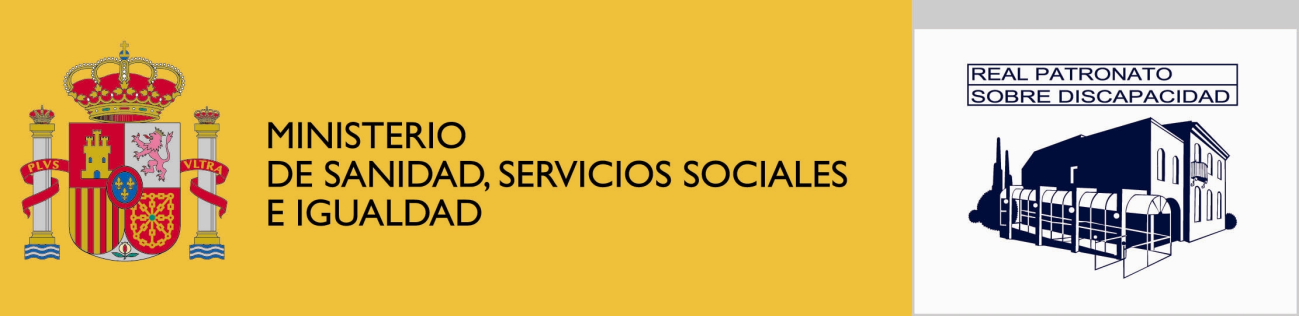 ANÁLISIS DE DEMANDAS DEL USO DE UN SISTEMA DE SEGUIMIENTO VISUAL COMO ACCESO AL ORDENADOR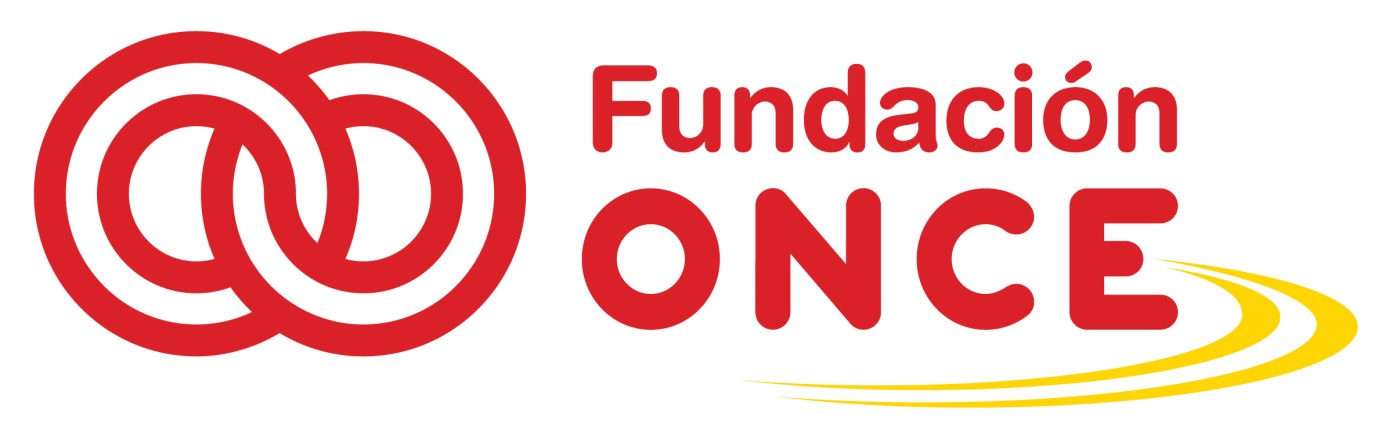 Dirección Accesibilidad Universal e Innovación de Fundación ONCECon la colaboración de:Sol SolísPedagoga terapéuticaANÁLISIS DE DEMANDAS DEL USO DE UN SISTEMA DE SEGUIMIENTO VISUAL COMO ACCESO AL ORDENADOR	3Introducción	3Definiciones	4Funciones corporales	4Deficiencias	4Actividad	4Participación	4Limitaciones en la Actividad	4Componentes del desempeño ocupacional	4Análisis de las demandas de la actividad	5Funciones implicadas en la actividad	5Funciones mentales globales	5Funciones mentales específicas	6Funciones sensoriales	7Funciones neuromusculoesqueléticas y relacionadas con el movimiento	9Actividades y participación relacionadas con la actividad	9Aprendizaje y aplicación del conocimiento	9Tareas y demandas generales	9Comunicación	10Movilidad	10Componentes del desempeño ocupacional	11Componentes sensoriomotores:	11Neuromuscular:	11Componentes cognitivos:	11Destrezas psicosociales:	12Análisis de la evaluación	15Relacionadas con su propio cuerpo	16Relacionadas con la tarea de acceder al ordenador	18Relacionadas con el uso concreto del dispositivo	20ANÁLISIS DE DEMANDAS DEL USO DE UN SISTEMA DE SEGUIMIENTO VISUAL COMO ACCESO AL ORDENADORIntroducciónEl objetivo de este documento es plantear las funciones, actividades y componentes del desempeño ocupacional que intervienen a la hora de utilizar un dispositivo de seguimiento visual como acceso al ordenador, es decir, informar sobre las demandas de la tarea.El desajuste entre las capacidades de la persona y las demandas de la tarea no implica que no se pueda utilizar el producto de apoyo como acceso a algún otro tipo de actividad presentada en el ordenador, ej. Juegos de causa – efecto, análisis del seguimiento de la mirada, etc.Cuanto mejores sean las condiciones y el desempeño de estas funciones por parte del usuario, más fácil será prever que el uso de un sistema de seguimiento de mirada como acceso al ordenador será funcional.Consideramos la actividad de acceso al ordenador como la capacidad de utilizar todas las funciones del ratón (clic izquierdo, clic derecho, doble clic, arrastrar y soltar) de manera funcional, con el fin de abrir programas e interactuar con ellos. Esto requiere de base un conocimiento mínimo de lo que es un equipo informático, sus posibilidades y usos. Este análisis parte de la premisa de que el sujeto conoce este funcionamiento y simplemente lo va a realizar con un dispositivo de entrada diferente a lo que es un ratón convencional.Este análisis está basado en las funciones y las actividades descritas en la Clasificación Internacional de Funcionamiento (CIF. OMS 2001) y los principales componentes del desempeño ocupacional necesarios.Se ha creado una tabla (Anexo 1) con los principales aspectos que hay que tener en cuenta. El buen funcionamiento y ejecución de estos constructos, no garantiza el éxito en la implementación del producto de apoyo, ya que existen otros aspectos psicosociales y ambientales que favorecerán o no su utilización.De la misma manera, la falta total o parcial de desempeño relacionada con estas funciones y actividades no implica necesariamente que la persona no vaya a poder utilizar un sistema de seguimiento visual, ya que se pueden entrenar los diferentes componentes del desempeño o buscar compensaciones, pero si es posible que el éxito no se consiga desde el inicio.DefinicionesFunciones corporales Son las funciones fisiológicas de los sistemas corporales (incluyendo funciones psicológicas). CIF (OMS, 2001)Deficiencias Son problemas en las funciones o estructuras corporales tales como una desviación significativa o una ''pérdida” . CIF (OMS, 2001)Actividad Es la realización de una tarea o acción por una persona. CIF (OMS, 2001)Participación Es el acto de involucrarse en una situación vital. CIF (OMS, 2001)Limitaciones en la Actividad Son dificultades que una persona puede tener en el desempeño/realización de las actividades. Restricciones en la Participación son problemas que una persona puede experimentar al involucrarse en situaciones vitales. CIF (OMS, 2001)Componentes del desempeño ocupacional Habilidades y destrezas que influyen en la realización de tareas, actividades y ocupaciones, y la hacen posible (ENOTHE, 2007)Análisis de las demandas de la actividadA continuación se comentan cómo intervienen las funciones, actividades y componentes de ejecución en relación con el uso de este producto de apoyo:Funciones implicadas en la actividadFunciones mentales globalesb110 Funciones de la conciencia (relacionado con el componente del desempeño Conciencia Sensorial)b1100 Nivel de conciencia: La persona debe estar en estado de vigilia y no sufrir alteraciones de la conciencia (relacionado con el componente del desempeño Nivel de Alerta)b1101 Continuidad de la conciencia: La persona debe ser capaz de mantener ese estado de vigilia durante el tiempo necesario para el desarrollo de la actividad b114 Funciones de orientación	b1148 Funciones de orientación otras: respecto al puntero del ratón: La persona debe ser capaz de orientar su posición relacionando la ubicación del puntero del ratón con la de los elementos que aparecen en la pantallab117 Funciones intelectuales: La persona debe comprender e integrar de forma constructiva las diferentes funciones mentales, incluyendo todas las funciones cognitivas, de manera que pueda comprender la tarea que está realizandob130 Funciones relacionadas con la energía y los impulsos	b1301 Motivación: La persona debe tener los incentivos para actuar; el impulso consciente para la acción, debe querer realizar la tareaFunciones mentales específicas b140 Funciones de la atención	b1400 Mantenimiento de la atención: La persona debe estar concentrado durante el tiempo requerido por la actividad. (Relacionado con el componente del desempeño Atención) b1401 Cambios en la atención: La persona debe poder cambiar el foco de atención de un estímulo a otro para adaptarse a las demandas de la tarea b144 Funciones de la memoria (relacionado con el componente del desempeño Memoria)b 1440 Memoria a corto plazo: La persona debe poder recordar la tarea que ha de realizar de manera inminente	b 1441 Memoria a largo plazo: La persona debe almacenar cómo realizar las diferentes acciones para poder utilizar dicha información cada vez que quiera utilizar el dispositivo y realizar la tarea.b 1442 Recuperación de la información de la memoria: La persona debe trasladar a un primer plano de conciencia la manera de ejecutar la tarea.b147 Funciones psicomotoras	b 1470 Control psicomotor: La persona debe ser capaz de regular la velocidad de la reacción o tiempo de respuesta, que implica los componentes motores, tiene que ser capaz de reaccionar en un tiempo determinado y configurable para ejecutar las diferentes acciones del ratón	b 1478 Función psicomotora otra: Integración viso – motora: La persona debe tener las funciones mentales necesarias para regular que el comportamiento no verbal se produzca adecuadamente tanto en su secuencia como en sus componentes, en este caso se refiere a la coordinación ocular en relación al lugar de la pantalla que quiere activarb156 Funciones de la percepción	b1561 Percepción visual: La persona debe ser capaz de discriminar forma, tamaño, y a veces color, de los elementos de la pantalla. (Relacionado con el componente del desempeño Reconocimiento)	b1565 Percepción visoespacial: La persona debe ser capaz de distinguir por medio de la vista, la posición relativa de los objetos en el entorno o en relación a uno mismo, es decir, la posición relativa entre unos y otros elementos de la pantalla para planificar cómo llegar a cada uno de ellos. (Relacionado con el componente del desempeño Posición en el Espacio)Funciones sensorialesb210 Funciones visualesb2100 Funciones de la agudeza visual: La persona debe percibir el contorno de los elementos de la pantalla del ordenadorb21003 Agudeza monocular a corta distancia: La persona debe percibir el tamaño, la forma y el contorno de los elementos de la pantalla con al menos un ojo.b2101 Funciones del campo visual: Funciones relacionadas con el área que puede ser vista fijando la mirada. Poder ver la pantalla completa fijando la mirada, facilita el uso del dispositivo, si esto no es así, aumenta la complejidad para el usuario en su utilizaciónb2102 Calidad de la visiónb21022 Sensibilidad al contraste : Es necesario que la persona tenga discriminación figura – fondo para distinguir los elementos de la pantalla. (Relacionado con el componente del desempeño Figura – Fondo)b21023 Calidad de la imagen visual: Una buena calidad de la imagen facilitará el uso del dispositivo b215 Funciones de las estructuras adyacentes al ojob2152 Funciones de los músculos externos del ojo: hace referencia a los músculos que se utilizan para mirar en diferentes direcciones, para seguir a un objeto que se mueve a través del campo visual, para producir saltos sacádicos que localizan un objetivo en movimiento, y para fijar el ojo. En caso de que el usuario presente nistagmus, la valoración es aún más importante porque es una situación que puede dificultar o no el uso del dispositivo.Funciones neuromusculoesqueléticas y relacionadas con el movimientob760 Funciones relacionadas con el control de los movimientos voluntarios b7600 Control de movimientos voluntarios simples: se refiere al control para realizar movimientos, tales como el cruce de la línea media visual, necesario para un acceso completo a la pantalla. (Relacionado con el componente del desempeño Cruce de la Línea Media)	b7602 Coordinación de movimientos voluntarios: Control para realizar movimientos voluntarios y secuenciados, incluyendo movimientos dirigidos visualmente, relacionándose con la disociación de movimientos de cabeza y ojos.Actividades y participación relacionadas con la actividadAprendizaje y aplicación del conocimientoExperiencias sensoriales intencionadasd110 Mirar: La persona debe usar intencionadamente el sentido de la vista para apreciar estímulos visualesAprendizaje básico. (Relacionado con el componente del desempeño Aprendizaje) d155 Adquisición de habilidades. La persona debe desarrollar competencias simples y complejas en un conjunto integrado de acciones para iniciar y completar la adquisición de la habilidad del manejo del acceso al ordenadorAplicación del conocimientod160 centrar la atención: La persona debe centrarse intencionadamente en un estímulo específico, en este caso los elementos de la pantalla del ordenadorTareas y demandas generalesLlevar a cabo múltiples tareasd220 Llevar a cabo múltiples tareas: La persona debe llevar a cabo acciones coordinadas sencillas o complejas que son componentes de la tarea de acceder al ordenador, tanto secuencial como simultáneamente. Por ejemplo debe localizar el estímulo, mantenerse sobre el mismo para abrir una ventana, localizar dentro del teclado las letras que quiere pulsar… El acceso al ordenador se compone de múltiples acciones. (Relacionado con el componente del desempeño Secuenciación)d2200 realizar múltiples tareas: La persona debe preparar o solicitar que le preparen, iniciar y organizar el tiempo necesarios para realizar las tareas, dirigir y ejecutar varias tareas secuencialmente. (Relacionado con el componente del desempeño Iniciación y Terminación de la actividad)ComunicaciónComunicación – recepciónd315 Comunicación – recepción de mensajes no verbales: La persona debe comprender el mensaje expresado en la pantalla como consecuencia de sus acciones, ej. Saber qué significan los iconos de la misma, reconocer mensajes que le solicitan alguna otra acción, etc.d3151 Comunicación – recepción de señales y símbolos: Hace referencia a la necesidad de comprender iconos propios del uso del ordenador, ej. Imagen relacionada con guardar, copiar, pegar…MovilidadCambiar y mantener la posición del cuerpod 415 mantener la posición del cuerpod4158 Mantener la posición del cuerpo  (cabeza): Es necesario que durante la actividad la persona pueda mantener la postura y especialmente la cabeza quieta, ya sea porque tenga control motor suficiente o porque se apoye en ayudas externas como cinchas, reposacabezas, etc.Componentes del desempeño ocupacionalComponentes sensoriomotores:Consciencia sensorial: Ser capaz de recibir y diferenciar estímulos sensoriales visualesProcesamiento sensorial:Procesamiento sensorial visual: Interpretar los estímulos mediante los ojos, incluyendo la visión y agudeza periférica, consciencia de color, profundidad y figura fondo.Procesamiento perceptual:	Posición en el espacio: Determinar la relación espacial de figuras y objetos con sí mismos y con otras formas y objetos. Determinar, por tanto la relación entre iconos y elementos de la pantallaFigura – fondo: diferenciar entre formas y objetos de primer plano y de fondo.Neuromuscular:Motor:Cruce de la línea media: Mover los ojos de un lado a otro del plano sagital del cuerpo.Integración viso – motora: Coordinar la interacción de la información visual con el movimiento corporal durante la actividad. Componentes cognitivos:Nivel de excitación: Demostrar estar alerta y atento e interesado a los estímulos ambientales.Reconocimiento: Identificar los elementos de la pantallaTiempo de Atención: Concentrarse en la tarea durante un período de tiempo.Memoria: A corto plazo, Recordar información por períodos de tiempo breves. A largo plazo, Recordar información por períodos de tiempo largos.Secuenciación: Ordenar información, secuencias y accionesOperaciones espaciales: Manipular mentalmente las relaciones espaciales, la relación espacial entre unos elementos y otrosGeneralización del Aprendizaje: Aplicar conceptos y comportamientos aprendidos previamente en situaciones similares. Para poder utilizar el sistema en diferentes entornosDestrezas psicosociales:Iniciación y terminación de la actividad: Comprometerse con la actividad física o mental e interrumpirla en el momento apropiado. Análisis de la evaluaciónAunque se ha intentado realizar un análisis exhaustivo de las demandas que implica la tarea de emular las funciones completas de un ratón a través de un dispositivo de seguimiento de la mirada, se hace necesario testear con usuarios si estas funciones, actividades y componentes son realmente determinantes para predecir el éxito o no de este producto de apoyo como acceso al ordenador.Al analizar las demandas surgidas de este análisis, se han podido identificar tres grandes grupos de capacidades que el usuario ha de mostrar para ser funcional en el uso del dispositivo como emulador de ratón:Relacionadas con su propio cuerpoRelacionadas con el uso del ratónRelacionadas con el dispositivo concretoSe sugiere la utilización de un cuestionario similar al que se adjunta (Anexo 2) para poder hacer filtros iniciales que ayuden a predecir con antelación si un usuario puede o no ser candidato a su uso, permitiendo ajustar las expectativas y los objetivos a las capacidades de la persona.FUNCIONES, ACTIVIDADES Y COMPONENTES DE EJECUCIÓN RELACIONADOS CON EL USO DE UN RATÓN DE SEGUIMIENTO VISUALFUNCIONES, ACTIVIDADES Y COMPONENTES DE EJECUCIÓN RELACIONADOS CON EL USO DE UN RATÓN DE SEGUIMIENTO VISUALFUNCIONES, ACTIVIDADES Y COMPONENTES DE EJECUCIÓN RELACIONADOS CON EL USO DE UN RATÓN DE SEGUIMIENTO VISUALFUNCIONES, ACTIVIDADES Y COMPONENTES DE EJECUCIÓN RELACIONADOS CON EL USO DE UN RATÓN DE SEGUIMIENTO VISUALFUNCIONES, ACTIVIDADES Y COMPONENTES DE EJECUCIÓN RELACIONADOS CON EL USO DE UN RATÓN DE SEGUIMIENTO VISUALFunciones mentales globalesFunciones de la conciencia
Componente conciencia sensorialNivel de concienciaFunciones mentales globalesFunciones de la conciencia
Componente conciencia sensorialContinuidad de la conciencia
Componente nivel de alertaFunciones mentales globalesFunciones de orientaciónOrientación respecto al espacio otras
Componente operaciones espacialesOrientación respecto al puntero del ratónFunciones mentales globalesFunciones intelectualesFunciones mentales globalesFunciones relacionadas con la energía y los impulsosMotivaciónFunciones mentales específicasFunciones de la atenciónMantenimiento de la atención
Componente atenciónFunciones mentales específicasFunciones de la atenciónCambios en la atenciónFunciones mentales específicasFunciones de la memoria
Componente memoriaMemoria a corto plazoFunciones mentales específicasFunciones de la memoria
Componente memoriaMemoria a largo plazoFunciones mentales específicasFunciones de la memoria
Componente memoriaRecuperación de la información de la memoriaFunciones mentales específicasFunciones de la percepciónPercepción visual
Componente reconocimientoFunciones mentales específicasFunciones de la percepciónPercepción visoespacial
Componente posición en el espacioFunciones mentales específicasFunciones psicomotorasControl psicomotorFunciones mentales específicasFunciones psicomotorasCualidad de las funciones psicomotorasFunciones mentales específicasFunciones psicomotorasFunciones psicomotoras otrasFunción psicomotora integración viso-motoraFunciones sensoriales y dolorFunciones visualesFunciones de la agudeza visualAgudeza monocular a corta distanciaFunciones sensoriales y dolorFunciones visualesFunciones del campo visualFunciones sensoriales y dolorFunciones visualesCalidad de la visión Sensibilidad al contraste
Componente figura - fondoFunciones sensoriales y dolorFunciones visualesCalidad de la visión Calidad de la imagen visualFunciones sensoriales y dolorFunciones visualesFunciones de las estructuras adyacentes al ojoFunciones de los músculos externos del ojoFunciones neuromusculoesqueléticas y relacionadas con el movimientoFunciones relacionadas con el control de los movimientos voluntarios
Componente cruce de la línea mediaControl de movimientos voluntarios simples
Componente cruce linea mediaFunciones neuromusculoesqueléticas y relacionadas con el movimientoFunciones relacionadas con el control de los movimientos voluntarios
Componente cruce de la línea mediaCoordinación de movimientos voluntarios
Componente integración visomotoraCapacidades del usuarioRelación con la actividadObservacionesTipo de uso si hay limitaciónRelacionadas con su propio cuerpoRelacionadas con su propio cuerpoRelacionadas con su propio cuerpoRelacionadas con su propio cuerpoMantenimiento del estado vigil durante el tiempo que dure la tarea.ImprescindibleSe recomienda un período de al menos 30 min, teniendo en cuenta que parte de la misma se destinará al proceso de posicionamiento y calibrado. En procesos de enseñanza - aprendizaje utilizando programas adaptados y específicos, este tiempo se puede reducir a 15minNo recomendadoMantener estable el cuerpo, especialmente la cabezaImprescindibleLa estabilidad de se puede lograr con apoyos externosLimitado, la recalibración frecuente puede dificultar el tipo de tareas, depende del tiempo durante el que se pueda mantener el control y de si la persona después del cambio de postura, vuelve a entrar en el rango de calibración (no sería necesario recalibrar), o no. Posibilidad de utilización en programas específicos y adaptadosMantener la concentración durante, al menos 30 minImprescindibleLimitado. Posibilidad de utilización en programas específicos y adaptadosSer capaz de cambiar la atención entre diferentes estímulos dentro de la misma tareaImprescindibleLimitado. Posibilidad de utilización en programas específicos y adaptadosRecordar la tarea que se quiere realizar de manera inmediataImprescindibleNo recomendado excepto en procesos de enseñanza - aprendizaje en los que existe apoyo externoRecordar una secuencia dentro de una tareaImprescindibleLimitado. Posibilidad de utilización en programas específicos y adaptados y con apoyoCapacidades del usuarioRelación con la actividadObservacionesTipo de uso si hay limitaciónRelacionadas con su propio cuerpoRelacionadas con su propio cuerpoRelacionadas con su propio cuerpoRelacionadas con su propio cuerpoMirar en diferentes direccionesImprescindibleNo recomendadoFijar la mirada durante el tiempo suficiente para identificar un estímulo visualImprescindibleLimitado. Posibilidad de utilización en programas específicos y adaptados de valoración. Una vez localizado el estímulo, la selección se puede realizar a través de guiño o parpadeoCruzar la línea media visual con al menos un ojoImprescindibleLimitado. Posibilidad de utilización en programas específicos y adaptadosDisociar los movimientos de cabeza y ojosImprescindibleNo recomendado. Existe un pequeño rango de unos 25º desde el centro de la pantalla, en los que, aunque no haya disociación, el sistema sigue reconociendo al ojo. Por tanto se podría utilizar siempre y cuando se puedan disponer todos los estímulos visuales dentro de ese espacio y esto es sólo posible en el escritorio y en programas específicos y adaptadosMirar con intenciónImprescindibleLimitado. Posibilidad de utilización en programas específicos y adaptados de valoraciónCapacidades del usuarioRelación con la actividadObservacionesTipo de uso si hay limitaciónRelacionadas con la tarea de acceder al ordenadorRelacionadas con la tarea de acceder al ordenadorRelacionadas con la tarea de acceder al ordenadorRelacionadas con la tarea de acceder al ordenadorComprender en qué consiste acceder al ordenador con un ratónImportanteSi esta capacidad no está conseguida, se valorará la posibilidad de que el usuario realice el aprendizajeLimitado. Posibilidad de utilización en programas específicos y adaptadosRelacionar el puntero del ratón con la ubicación en la pantallaImportanteSi esta capacidad no está conseguida, se valorará la posibilidad de que el usuario realice el aprendizajeLimitado. Posibilidad de utilización en programas específicos y adaptados de causa efectoMotivación para acceder al ordenadorImprescindibleNo recomendadoConocer, comprender y recordar las acciones necesarias para usar un ratónImportanteSi esta capacidad no está conseguida, se valorará la posibilidad de que el usuario realice el aprendizajeLimitado. Posibilidad de utilización en programas específicos y adaptadosDiscriminar los elementos de la pantalla en relación a su forma, tamaño, colorImprescindibleSe pueden adaptar la pantalla para aumentar el tamaño de los iconos o utilizar un interfaz adaptadoLimitado. Posibilidad de utilización en programas específicos y adaptados de valoración o causa efectoDiscriminar los elementos de la pantalla respecto al fondoImprescindibleSe pueden utilizar las opciones de accesibilidad para variar el contrasteNo recomendadoCapacidades del usuarioRelación con la actividadRelación con la actividadObservacionesTipo de uso si hay limitaciónRelacionadas con la tarea de acceder al ordenadorRelacionadas con la tarea de acceder al ordenadorRelacionadas con la tarea de acceder al ordenadorRelacionadas con la tarea de acceder al ordenadorRelacionadas con la tarea de acceder al ordenadorSecuenciar las tareas necesarias para usar un ratónSecuenciar las tareas necesarias para usar un ratónImportanteSi esta capacidad no está conseguida, se valorará la posibilidad de que el usuario realice el aprendizajeLimitado. Posibilidad de utilización en programas específicos y adaptadosConocer el significado de los elementos de la pantalla y a qué programas o funciones llevanConocer el significado de los elementos de la pantalla y a qué programas o funciones llevanImportanteSi esta capacidad no está conseguida, se valorará la posibilidad de que el usuario realice el aprendizajeLimitado. Posibilidad de utilización en programas específicos y adaptadosCapacidades del usuarioRelación con la actividadRelación con la actividadObservacionesTipo de uso si hay limitaciónTipo de uso si hay limitaciónRelacionadas con el uso concreto del dispositivoRelacionadas con el uso concreto del dispositivoRelacionadas con el uso concreto del dispositivoRelacionadas con el uso concreto del dispositivoRelacionadas con el uso concreto del dispositivoRelacionadas con el uso concreto del dispositivoUbicar los elementos que quiere seleccionar dentro de la pantallaUbicar los elementos que quiere seleccionar dentro de la pantallaImprescindibleLimitado. Posibilidad de utilización en programas específicos y adaptados de valoración o causa efectoSer capaz de reaccionar y cambiar y mantener la mirada durante el tiempo de configuración que permita el sistemaSer capaz de reaccionar y cambiar y mantener la mirada durante el tiempo de configuración que permita el sistemaImprescindibleLimitado. Posibilidad de utilización en programas específicos y adaptados de valoración o causa efectoDirigir la mirada a todos los puntos de la pantalla donde haya elementos de interésDirigir la mirada a todos los puntos de la pantalla donde haya elementos de interésImportanteSe puede modificar la ubicación de elementos para mantenerlos dentro del área de movimiento ocular Se puede modificar la ubicación de elementos para mantenerlos dentro del área de movimiento ocular Limitación moderadaConocer la posición relativa entre los elementos de la pantallaConocer la posición relativa entre los elementos de la pantallaImprescindibleLimitado. Posibilidad de utilización en programas específicos y adaptados de valoración o causa efectoPosibilidad de ver la pantalla completa de un solo vistazo o, al menos la mitad de la mismaPosibilidad de ver la pantalla completa de un solo vistazo o, al menos la mitad de la mismaImportanteSe puede modificar la ubicación de elementos para mantenerlos dentro del campo visual de la personaSe puede modificar la ubicación de elementos para mantenerlos dentro del campo visual de la personaLimitación moderadaComprender información de uso del dispositivoComprender información de uso del dispositivoImprescindibleLimitado. Posibilidad de utilización en programas específicos y adaptados